PENGARUH KOMPETENSI PEGAWAI TERHADAP KINERJA PEGAWAI DINAS SEJARAH ANGKATAN DARAT TENTARA NASIONAL INDONESIAJURNALDiajukan Untuk Memenuhi Syarat Ujian Sidang TesisGuna Menempuh  Gelar Magister Administrasi Publik (M.A.P)Pada Konsentrasi Kebijakan Publik Program Magister Ilmu AdministrasiPascasarjana Universitas Pasundan BandungOleh:MUALIMAHNPM: 188010032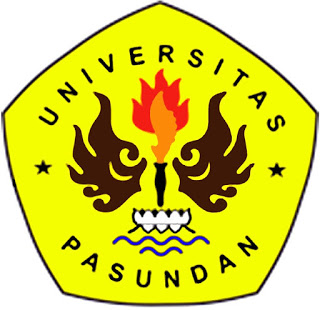 KONSENTRASI KEBIJAKAN PUBLIK PROGRAM MAGISTER ILMU ADMINISTRASI PASCASARJANA UNIVERSITAS PASUNDAN BANDUNG 2020PENGARUH KOMPETENSI PEGAWAI TERHADAP KINERJA PEGAWAI DINAS SEJARAH ANGKATAN DARAT TENTARA NASIONAL INDONESIAOleh:MUALIMAHNPM: 188010032ABSTRAKPegawai Dinas Sejarah Angkatan Darat Tentara Nasional Indonesia sebagai salah satu unsur Aparatur Sipil Negara mempunyai peranan yang menentukan keberhasilan dalam menyelenggarakan fungsi sejarah Angkatan Darat. Sosok pegawai Dinas Sejarah Angkatan Darat Tentara Nasional Indonesia yang mampu memainkan peran tersebut adalah pegawai yang mempunyai kompetensi yang diindikasikan dari sikap dan perilaku yang penuh dengan kesetiaan dan ketaatan kepada Negara, bermoral dan bermental baik, profesional, sadar akan tanggung jawabnya serta mampu menjadi perekat persatuan dan kesatuan bangsa. Rumusan masalah pada penelitian ini terbagi menjadi dua yaitu “Berapa besar pengaruh Kompetensi Pegawai dalam kinerja Dinas Sejarah Angkatan Darat, Tentara Nasional Indonesia? Dan Berapa besar pengaruh Kompetensi Pegawai yang ditentukan melalui dimensi-dimensi Kompetensi Pegawai?”. Adapun tujuan dari penelitian ini adalah untuk dapat dijadikan sumber informasi sebagai penambah khasanah keilmuan, dalam mengembangkan ilmu pengetahuan khususnya berkaitan dengan ilmu Kompetensi Pegawai dan Kinerja Pegawai serta dapat memberikan sumbangan pemikiran serta dapat dijadikan sebagai bahan pertimbangan dalam memberikan alternatif pemecahan masalah kineja pegawai yang dihadapi oleh  Dinas Sejarah Angkatan Darat Tentara Nasional Indonesia.Teori yang digunakan pada penelitian ini meliputi teori kompetensi pegawai menurut Moeheriono (2009:15) dimana kompetensi pegawai dipengaruhi oleh lima dimensi yaitu Task Skills, Task Managemen Skills, Contingency Management Skills, Job Role Environment Skills, dan Transfer Skills. Sedangkan teori kinerja pegawai diambil menurut Campbell dalam Mahmudi (2007:20), dimana ada tiga faktor kinerja pegawai diantaranya knowledge, skill dan motivation. Metode penelitian yang digunakan dalam penelitian ini adalah explanatory survey didasarkan pada pendapat Singarimbun (1982: 4) yang menyatakan bahwa “penelitian explanatory (penjelasan) atau confirmatory riset menyoroti hubungan antara variabel-variabel penelitian dan menguji hipotesis atau testing research yang telah dirumuskan sebelumnya”.Hasil penelitian menunjukan bahwa secara simultan variabel kompetensi pegawai berpengaruh secara signifikan terhadap kinerja pegawai. Dalam hal ini variabel kompetensi pegawai merupakan variabel yang sangat penting untuk meningkatkan kinerja pegawai dalam melaksanakan tugas, menyelesaikan pekerjaan dan memecahkan masalah yang kemungkinan terjadi pada Dinas Sejarah Angkatan Darat. Sedangkan secara parsial dimensi kompetensi pegawai terdiri dari task skills, task managemen skills, contingency management skills, job role environment skills, dan transfer skills berpengaruh terhadap kinerja pegawai pada Dinas Sejarah Angkatan Darat Tentara Nasional Indonesia, namun hasil penelitian menunjukan adanya variasi nilai yang tidak sama antara dimensi-dimensi tersebut.Kata Kunci : Pengaruh, Kompetensi, Kinerja, dan PegawaiPendahuluanPeraturan pemerintah No. 101 Tahun 2000 pasal 12 ayat 1 tentang Pendidikan dan Pelatihan Jabatan Pegawai Negeri Sipil menjelaskan, bahwa kompetensi teknis adalah kemampuan Pegawai Negeri Sipil dalam bidang teknis tertentu untuk pelaksanaan tugas masing-masing. Bagi Pegawai Negeri Sipil yang belum memenuhi persyaratan kompetensi jabatan perlu mengikuti Diklat Teknis yang berkaitan dengan persyaratan kompetensi jabatan masing-masing.Dinas Sejarah Angkatan Darat Tentara Nasional Indonesia, merupakan salah satu badan pelaksana pusat di tingkat Mabesad, yang berkedudukan langsung dibawah Kasad. Berdasarkan Peraturan Kepala Staf Angkatan Darat Nomor Perkasad/103/XII/2012, Dinas Sejarah Angkatan Darat Tentara Nasional Indonesia mempunyai tugas pokok menyelenggarakan fungsi Sejarah Angkatan Darat yang meliputi pembinaan fungsi Dokumen Penulisan dan Perpustakaan (Doklistaka) dan Museum Monumen dan Tradisi (Musmontra)  dalam rangka mendukung tugas pokok Angkatan Darat.Pegawai Dinas Sejarah Angkatan Darat Tentara Nasional Indonesia sebagai salah satu unsur Aparatur Sipil Negara mempunyai peranan yang menentukan keberhasilan dalam menyelenggarakan fungsi sejarah Angkatan Darat. Sosok pegawai Dinas Sejarah Angkatan Darat Tentara Nasional Indonesia yang mampu memainkan peran tersebut adalah pegawai yang mempunyai kompetensi yang diindikasikan dari sikap dan perilaku yang penuh dengan kesetiaan dan ketaatan kepada Negara, bermoral dan bermental baik, profesional, sadar akan tanggung jawabnya serta mampu menjadi perekat persatuan dan kesatuan bangsa. Untuk itu semua yang berkaitan dengan kepegawaian di lingkungan Dinas Sejarah Angakatan Darat Tentara Nasional Indonesia  ditaur didalam Peraturan Panglima TNI Nomor Perpang/18/III/20011 tanggal 29 Maret  2011 tentang Petunjuk Teknis Pola Karier Prajurit, dan Peraturan Panglima TNI Nomor Perpang/161/XII/2011 tanggal 16 Desember 2011 tentang Petunjuk Administrasi Pembinaan Personel PNS TNI.Kinerja pegawai adalah penyelesaian pekerjaan yang berkualitas, tepat waktu yang disertai dengan kuantitas yang dihasilkan sesuai dengan target yang telah ditentukan. Penyelesaian suatu pekerjaan dinilai memenuhi standar yang tepat, bila mengacu pada standar mutu yang telah ditentukan, sehingga mencapai hasil dan sasaran yang telah ditetapkan. Kinerja menurut Jamari dalam Rivai (2009:633), yaitu : “sebagai perwujudan, tugas dan tanggungjawab yang dibebankan kepadanya untuk mencapai tujuan yang telah ditentukan oleh organisasi”. pendapat tersebut menjelaskan bahwa pelaksanaan suatu pekerjaan dinilai memenuhi standar yang tepat, bila mengacu pada hasil dan sasaran yang tepat. Pemahaman kinerja pegawai dimaksud, termasuk kinerja pegawai pada Dinas Sejarah Angkatan Darat Tentara Nasional Indonesia.Dalam melaksanakan tugas dan fungsinya, Dinas Sejarah Angkatan Darat Tentara Nasional Indonesia mengalami berbagai hambatan, terutama yang berkaitan dengan rendahnya Kinerja Pegawai Dinas Sejarah Angkatan Darat Tentara Nasional Indonesia, sehingga tidak sesuai dengan tuntutan dan kebutuhan organisasi Dinas Sejarah Angkatan Darat Tentara Nasional Indonesia.Penelitian awal yang dilakukan peneliti, terkait dengan tugas-tugas pada Dinas Sejarah Angkatan Darat, Tentara Nasional Indonesia, ditemukan masalah yang berhubungan dengan kinerja Pegawai rendah. Hal ini tampak dari adanya beberapa indikator masalah sebagai berikut:Pengetahuan (Knowledge) pegawai belum optimal, hal ini mengacu pada pengetahuan yang dimiliki oleh pegawai belum optimal. 	Contoh. Terlihat dari pengetahuan yang dimiliki para pegawai pada Bagian Personalia belum optimal, dimana seorang penata personel  sipil yang dijabat oleh seorang Penata Muda (III/a) yang bertugas melaksanakan penilaian kinerja para pegawai yang akan diarahkan ke suatu jabatan tertentu, antara pengetahuan dan bidang pelaksanaannya dalam penempatan atau mengarahkan personel kurang sesuai dengan yang diharapkan oleh pimpinan, dikarenakan hal tersebut pengetahuan atau informasi yang dimiliki pada bidang pelaksanaannya tersebut masih kurang.Kemampuan (Skill) pegawai belum optimal, hal ini mengacu pada kemampuan untuk melakukan pekerjaan yang dimiliki oleh pegawai belum optimal.	Contoh. Terlihat dari kemampuan yang dimiliki para pegawai pada Badan Pelaksana Penulisan Sejarah belum optimal, dimana sejarawan Gol V dijabat oleh seorang Penata (III/c) yang bertugas untuk menyelesaikan sebuah penulisan buku sejarah satuan di dapat diselesaikan sesuai target yang sudah ditentukan, dikarenakan antara kemampuan dan bidang pelaksanaannya dalam menyelesaikan suatu produk penulisan sejarah belum optimal.Masalah yang teridentifikasi di atas, peneliti menduga terkait dengan Kompetensi Pegawai belum dijalankan secara baik dan  tepat oleh Dinas Sejarah Angkatan Darat Tentara Nasional Indonesia, terlihat pada salah satu dimensi kompetensi yaitu Task skills, bahwa keterampilan yang dimiliki pegawai untuk melaksanakan tugas-tugas rutin sesuai dengan standar di tempat kerja tidak tercapai secara maksimal. Contohnya  pada Badan Pelaksana Penulisan Sejarah (Balaklisjarah), dimana keterampilan para pegawai dalam menyelesaikan penulisan buku sejarah masih kurang memenuhi kriteria sehingga ada keterlambatan atau lintas waktu untuk menyelesaikannya.Berangkat dari latar belakang tersebut penulis tertarik untuk melakukan kajian yang lebih mendalam dan komprehensif yang akan dituangkan dalam bentuk penelitian melalui penulisan tesis dengan rumusan judul “Pengaruh Kompetensi Pegawai Terhadap Kinerja Pegawai Dinas Sejarah Angkatan Darat, Tentara Nasional Indonesia”.Rumusan MasalahBerdasarkan uraian dalam latar belakang di atas, maka peneliti mengemukakan pernyataan masalah (problem statment) bahwa kinerja pegawai yang diduga disebabkan oleh belum djalankannya dimensi-dimensi kompetensi pegawai secara optimal. Selanjutnya berdasarkan pernyataan masalah tersebut dirumuskan identifikasi masalah sebagai berikut:Berapa besar pengaruh Kompetensi Pegawai dalam kinerja Dinas Sejarah Angkatan Darat, Tentara Nasional Indonesia ?Berapa besar pengaruh Kompetensi Pegawai yang ditentukan melalui dimensi-dimensi Kompetensi Pegawai : Task Skills, Task Manajemen Skills, Contingency Management Skills, Job Role Environment Skill, serta Trasnfer Skills, terhadap Kinerja Dinas Sejarah Angkatan Darat, Tentara Nasional Indonesia ?Tujuan dan Kegunaan PenelitianTujuan dari dilaksanakannya penelitian tentang Pengaruh Kompetensi Pegawai Terhadap Kinerja Pegawai Dinas Sejarah Angkatan Darat, Tentara Nasional Indonesia adalah untuk:Kegunaan teoritis, hasil penelitian ini diharapkan dapat dijadikan sumber informasi sebagai penambah khasanah keilmuan, dalam mengembangkan ilmu pengetahuan khususnya berkaitan dengan ilmu Kompetensi Pegawai dan Kinerja Pegawai. Kegunaan praktis, hasil penelitian ini dapat memberikan sumbangan pemikiran serta dapat dijadikan sebagai bahan pertimbangan dalam memberikan alternatif pemecahan masalah kineja pegawai yang dihadapi oleh  Dinas Sejarah Angkatan Darat Tentara Nasional Indonesia.Sedangkan kegunaan dari penelitian ini adalah untuk:Menganalisis besarnya pengaruh Kompetensi Pegawai terhadap Kinerja  Dinas Sejarah Angkatan Darat, Tentara Nasional Indonesia.Mengembangkan dimensi-dimensi Kompetensi Pegawai dan faktor-faktor Kinerja Dinas Sejarah Angakatan Darat Tentara Nasional Indonesia.Menerapkan secara teoritis Kompetensi Pegawai dalam memecahkan masalah Kinerja Dinas Sejarah Angkatan Darat Tentara Nasional Indonesia.Kerangka PemikiranBerdasarkan pendapat para ahli diatas, kompetensi pegawai adalah implemantasi kebijakan dalam manajemen yang sangat terkait dengan kejujuran, keramahan dan ketekunan pegawai dalam setiap melaksanakan tugas serta tanggungjawabnya. Adapun makna kompetensi menurut Harist (2002;67) sebagai berikut :Kompetensi ialah general ability yang diperlukan atau dituntut untuk mendukung kinerja (performance) seseorang dalam suatu jabatan atau pekerjaan tertentu yang mencakup sejumlah tingkah laku yang amat penting dan menjadi syarat utama bagi penampilan seorang pegawai dalam menjalankan suatu jabatan atau pekerjaan. 	Pemahaman tersebut menunjukkan bahwa kompetensi pegawai merupakan proses agar tercapai produktivitas dan efektivitas kerja sesuai dengan apa yang telah direncanakan. Sasaran yang ingin dicapai dari kompetensi pegawai ini, berkaitan dengan perilaku, ketrampilan dan pengetahuan yang menjadi bagian dari munculnya kompetensi pegawai. Moeheriono (2009:15) mengemukakan lima dimensi kompetensi pegawai sebagai berikut :	Task skills, yaitu keterampilan untuk melaksanakan tugas-tugas rutin sesuai dengan standar di tempat kerja.Task managemen skils, yaitu keterampilan untuk mengelola serangkaian tugas yang berbeda yang muncul dalam pekerjaan.Contingecy management skils, yaitu keterampilan mengambil tindakan yang cepat dan tepat bila timbul suatu masalah dalam pekerjaan.Job role environment skils, yaitu  keterampilan untuk bekerjasama serta memelihara kenyamanan lingkungan kerja.5. 	Transfer skils, yaitu keterampilan untuk beradaptasi dengan lingkungan kerja baru.	Sedangkan kinerja pegawai dapat diketahui bila pegawai tersebut mempunyai kriteria keberhasilan yang ditetapkan, antara lain berupa tujuan-tujuan atau target-target tertentu yang hendak di capai. Lebih lanjut Campbell dalam Mahmudi (2007:20) menyatakan 3 (tiga) faktor kinerja pegawai yang dapat dijadikan standar penilaian hasil kerja pegawai dan dinotasikan dengan rumus “kinerja=  f (knowledge, skill dan motivation)” yang diuraikan sebagai berikut :Knowledge, mengacu pada pengetahuan yang dimiliki oleh pegawai (knowing what to do)Skill, mengacu pada kemampuan untuk melakukan pekerjaan (the ability to do well).Motivation, mengacu pada dorongan dan semangat untuk melakukan kerja.  	    Berdasarkan pendapat para ahli sebelummya pada kajian pustaka, terdapat adanya hubungan kompetensi pegawai yang mempengaruhi terhadap kinerja Dinas Sejarah Angkatan Darat Tentara Nasional Indonesia Menurut Mathis and Jackson terjemahan Sadeli dan Prawira (2002:45) mengemukakan bahwa, kompetensi adalah karakteristik dasar yang dapat dihubungkan dengan peningkatan kinerja individu atau tim)”. Metode PenelitianMetode penelitian yang digunakan dalam penelitian ini adalah explanatory survey. Pemilihan metode ini didasarkan pertimbangan bahwa metode ini tidak hanya menjelaskan atau menggambarkan fakta empiris di lapangan tetapi juga akan menjelaskan analisis pengaruh, hal ini didasarkan pada pendapat Singarimbun (1982: 4) yang menyatakan bahwa “penelitian explanatory (penjelasan) atau confirmatory riset menyoroti hubungan antara variabel-variabel penelitian dan menguji hipotesis atau testing research yang telah dirumuskan sebelumnya”. 	Berdasarkan pendapat di atas, maka metode explanatory survey metode yang berkaitan dengan menyoroti hubungan atau pengaruh variabel-variabel penelitian dengan menguji hipotesis yang telah dikemukakan pada uraian sebelumnya. Dengan demikian selain menggambarkan potret terhadap obyek yang dikaji, juga menjelaskan hubungan-hubungan dari beberapa variabel, menguji hipotesis-hipotesis, membuat prediksi maupun implikasi. Populasi PenelitianPopulasi dalam penelitian ini yaitu pegawai Dinas Sejarah Angkatan Darat Tentara Nasional Indonesia. Dalam hubungannya dengan penelitian ini, maka yang menjadi anggota populasi adalah pegawai yang bekerja pada Dinas Sejarah Angkatan Darat  Tentara Nasional yang berjumlah 86 responden. Jumlah tersebut diambil secara keseluruhan sebagai responden dengan menggunakan teknik sensus. Rincian mengenai jumlah responden dikemukakan pada tabel sebagai berikut:Tabel Populasi Sasaran (Responden) N = 86Teknik Pengumpulan DataTeknik pengumpulan data dalam penelitian ini dilakukan dengan menggunakan beberapa metode diantaranya melalui:Observasi, yaitu teknik pengumpulan data yang dilakukan melalui pengamatan lapangan terhadap obyek penelitian secara non partisipan.Wawancara, yaitu teknik pengumpulan data dengan mengadakan tanya-jawab dengan Kepala Dinas Sejarah Angkatan Darat.Angket, yaitu teknik pengumpulan data dengan teknik sensus yang diajukan kepada pegawai Dinas Sejarah Angkatan Darat  sebanyak 86 (delapan puluh enam) orang.Teknik Analisis DataAnalisis data dilakukan melalui uji statistik, setelah data dikumpulkan melalui angket penelitian. Pengujian data dilakukan dengan menggunakan analisis jalur (Path Analysis), yaitu untuk mengukur pengaruh langsung dan tidak langsung dari variabel bebas terhadap variabel terikat.Analisis data yang dipergunakan berdasarkan pedoman tabulasi data dengan standar sebagai berikut:Nilai Indeks Minimum, yaitu skor minimum dikali jumlah pernyataan dikali jumlah responden.Nilai Indeks Maksimum, yaitu skor maksimum dikali jumlah pernyataan dikali jumlah responden.Jenjang Range, yaitu jenjang Range yang diinginkan untuk katagori yang diberikan terdiri dari tingkat: sangat rendah, sedang, tinggi dan sangat tinggi. Range, ialah selisih antara nilai indeks maksimum dikurangi nilai indeks minimum.Selanjutnya sesuai hipotesis yang diajukan, maka diagram jalurnya dapat dikemukakan sebagai berikut:Keterangan:X	=   Kompetensi PegawaiY		=   Kinerja Pegawaiε    	=   EpsilonPyx		=  Pengaruh X terhadap YPy		=  Koefisien Jalur residu ke YGambar di atas, merupakan diagram simultan dari analisis jalur. Sementara itu diagram parsialnya dikemukakan sebagai berikut:Hasil Penelitian dan PembahasanBerdasarkan hasil perhitungan dari seluruh dimensi pada variabel kompetensi pegawai (X), maka penulis menarik jumlah rekapitulasi dari seluruh dimensi yang dapat dilihat pada tabel berikut:Tabel Rekapitulasi Seluruh Dimensi Variabel Kompetensi Pegawai (X)Perhitungan berdasarkan rekapitulasi seluruh dimensi variabel kompetensi pegawai (X), tabel di atas menunjukan bahwa secara akumulasi jumlah skor kompetensi pegawai pada Dinas Sejarah Angkatan Darat Tentara Nasional Indonesia adalah 5255 dari skor maksimal 6450, atau jika di persentasikan mencapai angka 81,47%. Dimana proporsi tertinggi terdapat pada dimensi task skill dengan skor 1162 atau 90,08%, sementara proporsi terendah terdapat pada dimensi task management skill dengan skor 976 atau 75,66%.Dengan demikian menurut hasil penelitian dari variabel kompetensi pegawai (X) menunjukan bahwa kelima dimensi kompetensi pegawai saling berkaitan dan saling mempengaruhi satu sama lain. Sehingga untuk mencapai kompetensi pegawai yang maksimal, Dinas Sejarah Angkatan Darat Tentara Nasional Indonesia harus meningkatkan beberapa dimensi seperti task management skill atau keterampilan untuk mengelola serangkaian tugas yang berbeda yang muncul dalam pekerjaan dan job role environment skils atau keterampilan untuk bekerjasama serta memelihara kenyamanan lingkungan kerja.Selanjutnya untuk menentukan tinggi, sedang dan rendahnya pengaruh kompetensi pegawai terhadap kinerja pegawai pada Dinas Sejarah Angkatan Darat Tentara Nasional Indonesia, penulis menggunakan interval dan jarak interval yang mengarah pada pendapat Panudju (1995: 44-47) bahwa:Menentukan interval, yakni selisih skor kriteria maksimum (nilai indeks maksimum) dengan skor kriteria minimum (nilai indeks minimum),Menentukan panjang jarak interval, melalui :IntervalJumlah jenjang kriteria yang di inginkanSehingga untuk mengetahui kompetensi pegawai pada Dinas Sejarah Angkatan Darat Tentara Nasional Indonesia, diketahui:Jumlah responden			: 86Jumlah item pertanyaan			: 15Skor maksimun				:  5Skor minimum				:  1Nilai indeks maksimum			:  5 x 15 x 86   =  6450Nilai indeks minimum			:  1 x 15 x 86   =  1290Interval					:   6450 - 1290 =  5160Jarak interval				: Interval			=      5160      =  1032Jumlah jenjang criteria yang diinginkan	           5       Rendah	          Rendah		  Sedang	    Tiggi	Tinggi Sekali	   Sekali					1290		2322   		 3354		    4388	       5418	    6450								5255Skor Minimum						         Skor MaksimumGambar Skala Interval Tanggapan RespondenVariabel Kompetensi Pegawai (X)Penilaian terhadap akumulasi seluruh dimensi variabel kompetensi pegawai (X) di Dinas Sejarah Angkatan Darat Tentara Nasional Indonesia ditinjau dari varibel X yang meliputi dimensi task skills, task managemen skills, contingency management skills, job role environment skills, dan transfer skills menunjukan bahwa sebagian besar responden menganggap pengaruh kompetensi pegawai terhadap kinerja pegawai adalah sangat tinggi, dengan mendapatkan total skor sebesar 5255 dari skor maksimal 6450 atau 81,47% terletak pada interval tinggi. Sehingga variabel kompetensi pegawai dilihat dari seluruh dimensi menurut penilaian responden berada pada posisi tinggi.Sedangkan hasil perhitungan dari seluruh dimensi pada variabel kinerja pegawai (Y), maka penulis menarik jumlah rekapitulasi dari seluruh dimensi yang dapat dilihat pada tabel berikut:Tabel Rekapitulasi Seluruh Dimensi Variabel Kinerja Pegawai (Y)Perhitungan berdasarkan rekapitulasi seluruh dimensi variabel kinerja pegawai (Y), tabel di atas menunjukan bahwa secara akumulasi jumlah skor kompetensi pegawai pada Dinas Sejarah Angkatan Darat Tentara Nasional Indonesia adalah 3261 dari skor maksimal 3870, atau jika di persentasikan mencapai angka 84,26%. Dimana proporsi tertinggi terdapat pada faktor knowledge dengan skor 1186 atau 91,94%, sementara proporsi terendah terdapat pada faktor skill dengan skor 1028 atau 79,69%.Dengan demikian menurut hasil penelitian dari variabel kinerja pegawai (Y) menunjukan bahwa dari ketiga faktor kinerja pegawai adalah saling berkaitan dan saling mempengaruhi satu sama lain. Sehingga untuk mencapai kinerja pegawai yang maksimal, Dinas Sejarah Angkatan Darat Tentara Nasional Indonesia harus meningkatkan beberapa faktor seperti skill dan motivation  serta beberapa indikator yang terkandung didalamnya.Selanjutnya untuk menentukan tinggi, sedang dan rendahnya pengaruh kinerja pegawai terhadap kompetensi pegawai pada Dinas Sejarah Angkatan Darat Tentara Nasional Indonesia, penulis menggunakan interval dan jarak interval yang mengarah pada pendapat Panudju (1995: 44-47) bahwa:Menentukan interval, yakni selisih skor kriteria maksimum (nilai indeks maksimum) dengan skor kriteria minimum (nilai indeks minimum),Menentukan panjang jarak interval, melalui :IntervalJumlah jenjang kriteria yang di inginkanSehingga untuk mengetahui kinerja pegawai pada Dinas Sejarah Angkatan Darat Tentara Nasional Indonesia, diketahui:Jumlah responden				: 86Jumlah item pertanyaan			: 9Skor maksimun				:  5Skor minimum				:  1Nilai indeks maksimum			:  5 x 9 x 86   =  3870Nilai indeks minimum			:  1 x 9 x 86   =  774Interval					:  3870 - 774 =  3096Jarak interval				: Interval			=      3096      =  619,2Jumlah jenjang criteria yang diinginkan	           5	Rendah	          Rendah		 Sedang	     Tinggi 	Tinggi Sekali	Sekali					774	        1393,2   	            2012,4		 2631,6	   3250,8	    3870									3261Skor Minimum						       Skor MaksimumGambar Skala Interval Tanggapan Responden Dimensi Kinerja Pegawai (Y)Penilaian terhadap akumulasi seluruh dimensi variabel kinerja pegawai (Y) di Dinas Sejarah Angkatan Darat Tentara Nasional Indonesia ditinjau dari variabel Y yang meliputi faktor-faktor kinerja pegawai diantaranya knowledge, skill dan motivation menunjukan bahwa sebagian besar responden mengganggap bahwa pengaruh kinerja pegawai terhadap kompetensi pegawai adalah sangat tinggi. Dimana total skor sebesar 3261 dari skor maksimal 3870 atau 84,26% terletak pada interval tinggi sekali. Sehingga variabel kinerja pegawai dilihat dari seluruh faktor menurut penilaian responden berada pada posisi tinggi sekali.PenutupKesimpulanSetelah diselesaikan analisis hasil penelitian dan pembahasan tentang Pengaruh Kopetensi Pegawai terhadap Kinerja Pegawai Dinas Sejarah Angkatan Darat Tentara Nasional Indonesia, selanjutnya dapat disimpulkan hasil-hasil analisis dan pembahasan penelitian tersebut sebagai berikut:Secara SimultanVariabel kompetensi pegawai berpengaruh secara signifikan terhadap kinerja pegawai Dinas Sejarah Angkatan Darat Tentara Nasional Indonesia, dalam hal ini variabel kompetensi pegawai merupakan variabel yang sangat penting untuk memingkatkan kinerja pegawai dalam melaksanakan tugas, menyelesaikan pekerjaan dan memecahkan masalah yang kemungkinan terjadi pada Dinas Sejarah Angkatan Darat Tentara Nasional Indonesia. Secara ParsialDimensi kompetensi pegawai terdiri dari task skills, task managemen skills, contingency management skills, job role environment skills, dan transfer skills yang berpengaruh terhadap kinerja pegawai pada Dinas Sejarah Angkatan Darat Tentara Nasional Indonesia. Namun hasil penelitian menunjukan adanya variasi nilai yang tidak sama antara dimensi-dimensi tersebut, sehingga hasil penelitian menunjukan bahwa keterampilan dalam mengambil tindakan yang cepat dan tepat ketika menghadapi masalah (contingency management skills) berpengaruh paling besar. Hal ini disebabkan oleh pendidikan, pelatihan dan arahan langsung yang diberikan oleh pimpinan, sehingga dapat menumbuhkan keberanian serta tanggung jawab dari para pegawai dalam melaksanakan tugas dan berani mengambil keputusan serta berani menghadapi dan menyelesaikan masalah. Namun dimensi lainnya juga ikut berpengaruh terhadap kinerja pegawai, seperti dimensi task skills, task managemen skills, job role environment skills, dan transfer skills meskipun memiliki pengaruh yang lebih kecil dibandingkan dengan dimensi contingency management skills tetapi tetap menunjukan pengaruh yang signifikan terhadap kinerja pegawai Dinas Sejarah Angkatan Darat Tentara Nasional Indonesia.SaranSetelah disimpulkan hasil penelitian ini, selanjutnya disampaikan saran-saran peneliti sebagai kontribusi hasil penelitian untuk meningkatkan Kinerja Pegawai Dinas Sejarah Angkatan Darat Tentara Nasional Indonesia. Adapun saran-saran tersebut dapat dikemukakan sebagai berikut:Saran Bagi Pengembangan Ilmu:Sebaiknya dilakukan penelitian lebih lanjut bagi Pengembangan Ilmu Administrasi Publik yang berkaitan dengan Kompetensi Pegawai terhadap Kinerja Pegawai, terutama yang terkait dengan variabel-variabel yang berada di luar variabel Kompetensi Pegawai mengingat pengaruh variabel lain masih cukup tinggi.Penelitian lanjutan diharapkan dapat mendukung hasil-hasil penelitian ini untuk memberikan manfaat bagi Pengembangan Ilmu Administrasi Publik di masa mendatang.Saran bagi Kegunaan Praktis:Dinas Sejarah Angkatan Darat Tentara Nasional Indonesia aga lebih mengoptimalkan Kinerja Pegawai melalui dimensi-dimensi task skills, task managemen skills, contingency management skills, job role environment skills, dan transfer skills.Dinas Sejarah Angkatan Darat Tentara Nasional Indonesia perlu mampertahankan dan meningkatkan indikator-indikator yang terdapat pada dimensi task skills, task managemen skills, contingency management skills, job role environment skills, dan transfer skills seperti pemberian pendidikan, pelatihan, motivasi dan fasilitas peralatan kerja yang dapat membantu meningkatkan kinerja pegawai. Saran bagi Kebijakan:Guna pencapaian hasil kerja yang maksimal, sebaiknya Dinas Sejarah Angkatan Darat Tentara Nasional Indonesia memiliki pedoman tersendiri berupa Standar Operasional Prosedur (SOP) ataupun Petunjuk Pelaksanaan (Juklak) dan Petunjuk Teknis (Juknis) yang berkaitan dengan teknis dan metode pelaksanaan kerja, sehingga hal tersebut dapat membantu meningkatkan kompetensi dan kinerja pegawai pada Dinas Sejarah Angkatan Darat Tentara Nasional Indonesia.Daftar PustakaAl-Rasjid, Harun. 1994. Analisis Jalur (Path Analysis) Sebagai Sarana 	Statistika Dalam Analisis Kausal. Bandung: LP3ES Fakultas Ekonomi 	UNPAD.Atmosudirdjo, Prajudi. 1982. Administrasi dan Manajemen. Jakarta: Ghalia 	Indonesia.Gibson, James L., Ivancevich, John M., Donnely Jr. James H. 1996. Organisasi dan Manajemen: Perilaku, Struktur dan Proses. Terjemahan: Djoerban Wahid. Jakarta: PT. Gramedia Pustaka.Handayaningrat, Soewarno. 1995. Studi Ilmu Administrasi dan Manajemen. 	Jakarta: Gunung Agung.Harits, Benyamin. 2002. Paradigma Baru Dimensi-Dimensi Prima Administrasi Publik. Bandung: Insani Press.Haryanto,. 2009. Rasulullah Way of Managing People : Seni Mengelola Sumber Daya Manusia. Jakarta: KHALIFAH 9Pustaka Al-Kautsar Group).Henry, Nicholas. 1993. Administrasi Negara dan Masalah-masalah 	Kenegaraan. Terjemahan: Luciana D. Lontoh. Jakarta: Rajawali.Iskandar. 2004. Metode Penelitian Survey. Jakarta: Gramedia.Islamy, M. Irfan. 1994. Prinsip-prinsip Perumusan Kebijakan Negara. Jakarta: 	Bumi Aksara Jakarta.Kadarisman, Muh. 2018. Manajemen Aparatur Sipil Negara. Depok: Rajawali Pers.Kasim, M. 1994. Analisis Kebijakan Negara. Jakarta: Erlangga.Kristiadi, J.R. 1994. Administrasi Pembangunan dan Keuangan Daerah. 	Jakarta: Gramedia.Mahmudi. 2007. Manajemen Kinerja Sektor Publik. Yogyakarta: Sekolah 	Tinggi 	Ilmu Manajemen YKPN.Mahsun, Mohammad. 2009.  Pengukuran Kinerja Sektor Publik. Yogyakarta: BPFE-Yogyajarta Mangkunegara, Anwar. 2004. Manajemen Sumber Daya Perusahaan. 	Bandung: Remaja Rosda Karya.Moeheriono. 2009. Pengukuran Kinerja Berbasis Kompetensi. Ghalia Indonesia. Jakarta.Nazir, Mohammad. 2011. Metode Penelitian. Jakarta: Ghalia Indonesia.Pfifner, John Mc Donald. 1975. Principles of Public Administration. California: 	Ronald Press.Robbin, Stephen P. 1994. Teori Organisasi. Terjemahan: Jusuf Udaya. Jakarta: Arcan.________________. 1996. Perilaku Organisasi. Terjemahan: Jusuf Udaya. Jakarta: Prehallindo.Rivai, Veithzal. 2009. Manajemen Sumber Daya Manusia. Jakarta: Raja 	Grafindo Persada.Said, Mas’ud. 2007. Kepemimpinan, Pengembangan Organisasi, Team Building dan Perilaku Inovatif. Malang: UIN-Malang Press.Sedarmayanti. 2000. Restrukturisasi dan Pemberdayaan Organisasi untuk Menghadapi Perubahan Lingkungan. Bandung: Mandar Maju.___________. 2001. Sumber Daya Manusia dan Produktivitas. Bandung: 	Mandar Maju.___________. 2008. Sumber Daya Manusia dan Produktivitas. Bandung: 	Mandar Maju.Siagian, Sondang P. 1994. Pengembangan Sumber Daya Insani. Jakarta: 	Gunung Agung.__________________.  2006.  Teori Pengembangan Organisasi, Jakarta: Bumi Aksara.Silalahi. 1989. Sistem Administrasi Pemerintahan. Jakarta: Bina Aksara.Silalahi, Ulbert. 1992.  Studi Tentang Ilmu Administrasi: Konsep Teoi dan Dimensi. Bandung: Sinar Baru.Singarimbun, Masri dan Sofian Effendi. 1982. Metode Penelitian Survai. 	Jakarta: LP3ES.Sudarmanto. 2009. Kinerja dan Pengembangan Kompetensi SDM. Yogyakarta: Pustaka Pelajar.Sugiono. 1992. Metoda Penelitian Administrasi. Bandung: Alfabeta.Suradinata, Ernmaya. 1993. Kebijakan, Keputusan dan Kebijaksanaan. 	Bandung: Mandar Maju.Sulistiyani, Ambar Teguh; Rosidah. 2009. Manajemen Sumber Daya Manusia: Konsep, Teori dan Pengembangan dalam Konteks Organisasi Publik. Edisi Kedua.  Yogyakarta: Graha IlmuUlrich, Dave. 1997. Intelctual Capital = Competence x Commitmen. Sloan Management Review, Winter.Usmara, A. 2002. Paradigma Baru Manjemen Sumber Daya Manusia. Yogyakarta: Amara Books.Wahab, Abdul Solihin. 1997. Analisis Kebijaksanaan Dari Formulasi Ke 	Implementasi Kebijaksanaan Negara. Jakarta: Bumi Aksara.Dokumentasi:Peraturan Kepala Staf Angkatan Darat Nomor: Perkasad/103/XII/2012 tentang Organisasi dan Tugas Dinas Sejarah Angkatan Darat (Orgas Disjarahad).Pranata, Asep Whidayat 2010. Pengaruh Kompetensi Pimpinan terhadap Kinerja Pegawai Pejabat Struktural pada Sekolah Menengah Pertama (SMP) Negeri 27 Bandung. Tesis. Program Magister Ilmu Administrasi Program Pascasarjana Universitas Pasundan Bandung.Endang Ahmad Farid 2015. Analisis Pengaruh Pengembangan Organisasi terhadap Kinerja Personil Dinas Sejarah Angkatan Darat Tentara Nasional Indonesia. Tesis. Program Magister Ilmu Administrasi Program Pascasarjana Universitas Pasundan Bandung.No.Kategori KepangkatanJumlah (Orang)1.Sekretariat222.Subdisbinfung193.Subdisbindoklistaka84.Subdisbinmusmontra95.Infolahta26.Balaklisjarah107.Balakdokjarah88.Balahtakapus8Jumlah86DimensiSkor%Task Skils116290,08Task Management Skill97675,66Contigency Management Skill104480,93Job Role Environment Skills103079,84Tramsfer Skills104380,85Jumlah Skor52555255Skor Maksimal64506450%81,4781,47FaktorSkor%Knowledge118691,94Skill102879,69Motivations104781,16Jumlah Skor32613261Skor Maksimal38703870%84,2684,26